ZILĀ KAROGAPIETEIKUMA ANKETA2024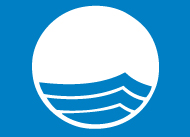 Peldvietu sertifikācijas kategorijaPAŠVALDĪBAS INFORMĀCIJA Norēķinu informācija (Zilā Karoga dalības maksas rēķina izsūtīšanai): ZILĀ KAROGA SAISTĪBU APLIECINĀJUMSAtzīstam, ka šī pieteikuma forma ir uzskatāma par līgumu starp pašvaldību, peldvietas apsaimniekotāju un FEE International autorizēto nacionālo Zilā Karoga organizāciju – nodibinājumu Vides izglītības fonds. Parakstot pieteikuma formu, apliecinām tajā sniegtās informācijas precizitāti un apņemamies izpildīt tajā ietvertās saistības un apņemšanās.  Pašvaldības un peldvietas apsaimniekotāja vārdā apņemamies, saskaņā ar Zilā Karoga programmas izvirzītajām prasībām, nekavējoties nolaist Zilo Karogu, ja peldvietā nav iespējams nodrošināt kāda imperatīvā kritērija ieviešanu un izpildi, sniedzot informāciju par problēmu un tās cēloņiem Zilā Karoga nacionālajai koordinācijai.Mēs esam informēti par nacionālā operatora, nacionālās un starptautiskās Zilā Karoga žūrijas tiesībām noraidīt pieteikumu vai anulēt sertifikāciju pirmssezonas vai sezonas kvalitātes kontroles rezultātā, tai skaitā gadījumos, ja peldvietas apsaimniekotājs vai pašvaldība nerīkojas saskaņā ar programmas noteiktajām procedūrām Latvijā, ir atzīti par vainīgiem nacionālās vides likumdošanas pārkāpumos vai kādā citādā veidā darbojas pret Zilā Karoga starptautiskās programmas principiem.Vispārīgā datu aizsardzības regula(GDPR – General data Protection Regulation) Atzīmējot šo punktu, apstiprinam, ka piekrītam datu apstrādei, saskaņā ar Zilā Karoga programmas un FEE International datu privātuma politiku. Lūdzu, ņemiet vērā, ka saskaņā ar Eiropas Parlamenta un Padomes Regulu 2016/679, kas pieņemta 2016. gada 27. aprīlī, mēs neesam tiesīgi apstrādāt jūsu datus bez jūsu sniegtās piekrišanas. Atzīmējot šo punktu, piekrītam, ka pieteikumā sniegtā informācija var tikt nodota nekomerciālam lietojumam pētniecības un izglītības institūcijām un organizācijām.Pašvaldības likumīgais pārstāvis:			Peldvietas apsaimniekotāja								likumīgais pārstāvis:Datums: 						Datums:										Paraksts						Paraksts									PELDVIETAS INFORMĀCIJAPELDVIETAS APRAKSTA INFORMĀCIJAInformācija starptautiskajām un nacionālajām datubāzēmŪDENS KVALITĀTE
VIDES PĀRVALDE UN APSAIMNIEKOŠANADROŠĪBA UN PAKALPOJUMIPIEVIENOJAMIE PIELIKUMIPie 2024. gada pieteikuma pievienojamie pielikumi.OBLIGĀTIE PIELIKUMI	Pārskatāma mēroga karte, kur uzrādītas Zilā Karoga balvai pieteiktās peldvietas robežas ar uzskatāmi atzīmētiem pieejas ceļiem, apkārtnes infrastruktūru, blakus esošajām dabas teritorijām, kā arī potenciālajiem piesārņojuma un apdraudējuma objektiem 200 metru rādiusā no peldvietas robežām (Pielikuma ID 1.1).  	Vides izglītības aktivitāšu plāns kārtējam gadam (Pielikuma ID 2.1).	Vides izglītības aktivitāšu pārskats un izvēlētais labas prakses piemērs par iepriekšējo sezonu, saskaņā ar pieteikto plānu un grafiku, ja tajā sezonas laikā nav veiktas koordinācijas apstiprinātas izmaiņas (Pielikuma ID 2.7).Peldvietas karte, kas atbilst 5. kritērija noteiktajām prasībām (Pielikuma ID 5.2).  Peldūdens kvalitātes rezultāti par pēdējām četrām sezonām ZK procentiļu tabulās, ja pašvaldība/apsaimniekotājs uzskata, ka tie atspoguļo citādu peldūdens kvalitātes klasifikāciju, kā VI pārskati vai saskaņā ar ZK procentilu formulu tie sniedz labāku klasifikāciju, atbilstot ZK prasībām.Peldūdens kvalitātes monitoringa kalendāra kopija tekošajai sezonai vai informācija par peldūdens kvalitātes monitoringa kalendāra sastādīšanu (Pielikuma ID 8.7).  Peldvietas aktuālais riska izvērtējums (Pielikuma ID 27.1)Publicitātes foto (atsevišķos grafiskajos failos)PAPILDU IESNIEDZAMIE MATERIĀLIJa iepriekš nav iesniegti, vai ir/tiks veiktas izmaiņas sezonā (šiem pielikumiem aktuālā formā jābūt pieteicēja rīcībā, jo NŽ vai SŽ var pieprasīt aktuālās pielikumu versijas vērtēšanas procesā).	Informācija par tuvējām dabas aizsargājamām teritorijām.	Informācijas stenda vides informācijas kopija.	Informācija par tuvējo dabas aizsargājamo teritoriju apsaimniekošanu un pārvaldību.	Piekrastes zonas apsaimniekošanas un attīstības plāna kopija  	Atkritumu apsaimniekošanas plāna kopija  Ārkārtas situāciju novēršanas un rīcības plāna kopsavilkums    	Transporta organizācijas plāna atbilstošās sadaļas  Aktuālā informācija par komunālo notekūdeņu attīrīšanas sistēmas darbību    Peldvietas ūdens apraksta informācijas kopija PIELIKUMU NUMERĀCIJAPielikumus numurē pēc anketas jautājuma, uz kuru tie attiecas, kā pirmo ievērojot skaitli, pēc tam iekļaujot pielikuma nosaukumu.Piemērs: 2_3_vides_izglītības_aktivitātes_2024Pašvaldības nosaukums:Adrese:Telefons:E-pasts:Interneta mājas lapas adrese:Iedzīvotāju skaits pašvaldībā:Iedzīvotāju skaits tūrisma sezonas laikā:Oficiālo peldvietu skaits pašvaldībā:Zilā Karoga sertifikātam peldvietu skaits:Zilā Karoga kontaktpersonas vārds, uzvārds un amats:Zilā Karoga koordinatora kontakti (e-pasts, tālrunis):Nosaukums:Banka:Konta nr.:SWIFT:Pasta adrese un saņēmējs:E-pasta adrese:Rēķina nosūtīšanas veids (e-pasts vai pasts):Peldvietas nosaukums:Peldvietas ID  atbilstoši Veselības inspekcijas piešķirtajam kodam:Peldvietas ieejas GPS koordinātes (decimal degrees):Par peldvietas apsaimniekošanu atbildīgā pārstāvja kontakti:Peldvietas vidējais apmeklētāju skaits dienā sezonas laikā:Peldvietas maksimālais apmeklētāju skaits dienā sezonas laikā:Peldsezonas sākuma datums:Peldsezonas beigu datums:Peldvietas vispārīgais publicitātes apraksts latviešu valodā (līdz 300 zīmes)Peldvietas vispārīgais publicitātes apraksts latviešu valodā (līdz 300 zīmes)Peldvietas vispārīgais publicitātes apraksts angļu valodā (līdz 300 zīmes)Peldvietas vispārīgais publicitātes apraksts angļu valodā (līdz 300 zīmes)Peldvietas labiekārtojuma un infrastruktūras apraksts latviešu valodā (līdz 300 zīmes)Peldvietas labiekārtojuma un infrastruktūras apraksts latviešu valodā (līdz 300 zīmes)Peldvietas labiekārtojuma un infrastruktūras apraksts angļu valodā (līdz 300 zīmes)Peldvietas labiekārtojuma un infrastruktūras apraksts angļu valodā (līdz 300 zīmes)Peldvieta ir iesaistījusies Zilā Karoga programmā kopš (gads)Iepriekš saņemto Zilo Karogu (ZK) un Nacionālo peldvietu sertifikātu (NPS) skaits (kopā ZK un kopā NPS)Iepriekš pēc kārtas saņemto ZK un NPS skaitsPeldvietas garums (metri)Peldvietā izvietoto informācijas stendu skaitsInformācijas stendos izvietotā informācija atbilst ZK kopīgajām prasībām par informācijas stendiem?Informācijas stendos izvietotā informācija atbilst ZK kopīgajām prasībām par informācijas stendiem?  Jā, tiek lietots ZK stendu paraugs  Jā, tiek izmantoti stendi, kuros ietvertas ZK stendu informācijas prasības   Nē  Jā, tiek lietots ZK stendu paraugs  Jā, tiek izmantoti stendi, kuros ietvertas ZK stendu informācijas prasības   NēPieteikuma formas elektroniskajā kopijā ir pievienotas 3 ar autortiesībām neapgrūtinātas peldvietas publicitātes bildes (atsevišķos grafiskajos failos) izmantošanai ZK programmas informācijā nacionālajā un starptautiskajā līmenī.VIDES IZGLĪTĪBA UN INFORMĀCIJAVIDES IZGLĪTĪBA UN INFORMĀCIJAVIDES IZGLĪTĪBA UN INFORMĀCIJAkritērijsPeldvietā ir izvietota informācija par Zilā Karoga programmu.kritērijsPeldvietā ir izvietota informācija par Zilā Karoga programmu.kritērijsPeldvietā ir izvietota informācija par Zilā Karoga programmu.1.1Informācijas stendā ir izvietota informācija par Zilā Karoga programmuInformācijas stendā ir izvietota informācija par Zilā Karoga programmuJāNēInformācija par Zilā Karoga programmu stendā ir sniegta sekojošās valodās: latviešu angļu krievu citāsJāNēInformācija par Zilā Karoga programmu stendā ir sniegta sekojošās valodās: latviešu angļu krievu citāsJāNēInformācija par Zilā Karoga programmu stendā ir sniegta sekojošās valodās: latviešu angļu krievu citās1.2Informācija ir izvietota arī citviet:Informācija ir izvietota arī citviet:pie peldvietas pieejām,pie glābšanas stacijas,pie citiem peldvietas infrastruktūras objektiem,autostāvvietā/s,tūrisma informācijas centrā.pie peldvietas pieejām,pie glābšanas stacijas,pie citiem peldvietas infrastruktūras objektiem,autostāvvietā/s,tūrisma informācijas centrā.pie peldvietas pieejām,pie glābšanas stacijas,pie citiem peldvietas infrastruktūras objektiem,autostāvvietā/s,tūrisma informācijas centrā.1.3Apliecinājums par stendu informāciju Apliecinājums par stendu informāciju  ir iekļauta informācija par Zilā Karoga atbildīgajām institūcijām vietējā, nacionālā un starptautiskā līmenī (nosaukums, kontakti), ir norādīts Zilā Karoga sezonas ilgums (sākuma datums – beigu datums), ir iekļauta informācija, ka karogs tiek nolaists neatbilstību vai avāriju situācijās, Zilā Karoga informācija stendā tiek atjaunota katru gadu, saskaņā ar aktuālajiem kritērijiem ir iekļauta informācija par Zilā Karoga atbildīgajām institūcijām vietējā, nacionālā un starptautiskā līmenī (nosaukums, kontakti), ir norādīts Zilā Karoga sezonas ilgums (sākuma datums – beigu datums), ir iekļauta informācija, ka karogs tiek nolaists neatbilstību vai avāriju situācijās, Zilā Karoga informācija stendā tiek atjaunota katru gadu, saskaņā ar aktuālajiem kritērijiem ir iekļauta informācija par Zilā Karoga atbildīgajām institūcijām vietējā, nacionālā un starptautiskā līmenī (nosaukums, kontakti), ir norādīts Zilā Karoga sezonas ilgums (sākuma datums – beigu datums), ir iekļauta informācija, ka karogs tiek nolaists neatbilstību vai avāriju situācijās, Zilā Karoga informācija stendā tiek atjaunota katru gadu, saskaņā ar aktuālajiem kritērijiemkritērijsPludmales apmeklētājiem un pašvaldības iedzīvotājiem tiek piedāvātas papildu vides izglītības aktivitātes par programmas uzmanības lokā esošajām vides aizsardzības un ilgtspējīgas attīstības tēmām. kritērijsPludmales apmeklētājiem un pašvaldības iedzīvotājiem tiek piedāvātas papildu vides izglītības aktivitātes par programmas uzmanības lokā esošajām vides aizsardzības un ilgtspējīgas attīstības tēmām. 2.1Plānoto Zilā Karoga vides izglītības /informācijas/apmācību aktivitāšu vai projektu un pasākumu skaits tekošās sezonas laikā, kas tiek īstenots ar pašvaldības finansiālu un organizatorisku atbalstu pasākumu īstenošanai programmas ietvarosZilā Karoga aktivitāšu skaits: 	Zilā Karoga aktivitāšu skaits: 	2.2Kādas iedzīvotāju grupas, NVO vai citas mērķauditorijas, kuras tiks iesaistītas Zilā Karoga vides izglītības projektos vai aktivitātēs:NVOTūrisma organizācijasSkolasVIF programmas un kampaņas, vai to dalībnieki (piemēram Ekoskolas, Zaļās atslēgas tūrisma mītnes un to apmeklētāji, JVR skolas, kampaņa Mana Jūra)Citas (kādi?): NVOTūrisma organizācijasSkolasVIF programmas un kampaņas, vai to dalībnieki (piemēram Ekoskolas, Zaļās atslēgas tūrisma mītnes un to apmeklētāji, JVR skolas, kampaņa Mana Jūra)Citas (kādi?): 2.3Apstiprinām, ka pielikumā pievienots apraksts par katru aktivitāti, norādot sekojošu informāciju:aktivitātes nosaukumsaktivitātes mērķismērķa grupaaktivitātes norises aprakstsaktivitātes pamatojums un sasaiste ar ZK mērķiemaktivitātē iesaistītie partneriaktivitātes budžets un tā avotiDokuments ar aktivitāšu plānu, iekļaujot visas apraksta sadaļas, pievienots pielikumā Pievienotā faila nosaukums: Dokuments ar aktivitāšu plānu, iekļaujot visas apraksta sadaļas, pievienots pielikumā Pievienotā faila nosaukums: 2.4 Apstiprinām, ka informācija par Zilā Karoga vides izglītības aktivitātēm tiks izvietota peldvietas informācijas stendāJāNēJāNē2.5 Vai peldvietas tuvumā ir sevišķi jutīgas dabas teritorijas (ieskaitot jūras aizsargājamās teritorijas un NATURA 2000 objektus)?JāNēJāNēJa jā, tad sniedziet konkrētās dabas teritorijas/u aprakstu un nozīmes skaidrojumu: Ja jā, tad sniedziet konkrētās dabas teritorijas/u aprakstu un nozīmes skaidrojumu: 2.6Vai pašvaldībā darbojas vides izglītības centrs vai līdzīga institūcija ar patstāvīgu vides izglītības aktivitāšu kopumu?JāNēJāNēJa jā, īsi aprakstiet tās darbību un norādiet kontaktinformāciju: 2.7.Ja peldvieta ir saņēmusi Zilo Karogu iepriekšējā sezonā, pielikumā pievienojiet pārskatu par tajā īstenotajām vides izglītības aktivitātēm, sniedzot sekojošu informāciju:aktivitātes nosaukums,dalībnieku skaits vai sasniegtā mērķauditorija,aktivitātes norises apraksts,foto apliecinājums, saite uz interneta resursiem vai izplatītā informācija masu informācijas līdzekļiem.Dokuments pievienots pielikumā  Pievienotā faila nosaukums: Dokuments pievienots pielikumā  Pievienotā faila nosaukums: 2.8.Ja peldvieta ir saņēmusi Zilo Karogu iepriekšējā sezonā, pielikumā pievienojiet aprakstu par jūsu nominēto labās prakses piemēruInformācija pievienota pielikumā (iekļauta 2.7. pielikumā)Informācija pievienota pielikumā (iekļauta 2.7. pielikumā)kritērijsPeldvietas informācijas stendā ir izvietota informācija par peldūdens kvalitāti.kritērijsPeldvietas informācijas stendā ir izvietota informācija par peldūdens kvalitāti.3.1Peldvietas informācijas stendā sezonas laikā tiks izvietota jaunākā informācija par peldūdens kvalitāti (ne vecāka par 1 mēnesi).JāNēAtbildīgā persona par peldūdens kvalitātes informācijas izvietošanu sezonas laikā: (vārds, uzvārds, tel.nr, e-pasts) Esam informēti, ka kvalitātes kontroles laikā konstatēta neatjaunota vai neatbilstoši atainota peldūdens kvalitātes informācija stendā tiek vērtēta kā imperatīvo kritēriju pārkāpums.JāNēAtbildīgā persona par peldūdens kvalitātes informācijas izvietošanu sezonas laikā: (vārds, uzvārds, tel.nr, e-pasts) Esam informēti, ka kvalitātes kontroles laikā konstatēta neatjaunota vai neatbilstoši atainota peldūdens kvalitātes informācija stendā tiek vērtēta kā imperatīvo kritēriju pārkāpums.3.2Vai peldūdens kvalitātes informācija tiek izvietota arī citur?pie ieejām peldvietā,pie glābšanas stacijas,pie citiem peldvietas infrastruktūras objektiem,pie autostāvvietām,tūrisma informācijas centrā,pašvaldības interneta vietnē/s.pie ieejām peldvietā,pie glābšanas stacijas,pie citiem peldvietas infrastruktūras objektiem,pie autostāvvietām,tūrisma informācijas centrā,pašvaldības interneta vietnē/s.3.3Apstipriniet, ka šajā informācijā ir iekļauti sekojoši punkti:ūdens kvalitātes datu atspoguļojums ar tabulu/skaitļiem,apliecinājums, ka peldūdens kvalitātes neatbilstības gadījumā Zilais Karogs tiek nekavējoties nolaists.ūdens kvalitātes datu atspoguļojums ar tabulu/skaitļiem,apliecinājums, ka peldūdens kvalitātes neatbilstības gadījumā Zilais Karogs tiek nekavējoties nolaists.3.4Vai peldūdens informācija ir izvietota arī apmeklētājam viegli uztveramā vizuālā veidā?JāNēJāNēAprakstiet kādā: Aprakstiet kādā: kritērijs Peldvietas informācijas stendā ir izvietota informācija par vietējām ekosistēmām un to aizsardzību, kā arī vides objektiem un, ja attiecināms, tuvējiem kultūrvēsturiskajiem pieminekļiem. kritērijs Peldvietas informācijas stendā ir izvietota informācija par vietējām ekosistēmām un to aizsardzību, kā arī vides objektiem un, ja attiecināms, tuvējiem kultūrvēsturiskajiem pieminekļiem. 4.1Vai peldvietas tuvumā ir dabas aizsargājamās un jutīgās teritorijas (ieskaitot jūras aizsargājamās dabas teritorijas), kā arī ievērojami kultūrvēsturiski pieminekļi vai objekti piekrastē?JāNēJāNēaJa jā, vai informācija par tām ir izvietota peldvietas informācijas stendā?JāNēJāNēJa nē, īsi paskaidrojiet, kādēļ: Ja nē, īsi paskaidrojiet, kādēļ: bVai informācija ir izvietota arī kur citur;pie attiecīgās dabas teritorijas,tūrisma centrā,tūrisma aktivitāšu centros,drukātajā vai interneta tūrisma informācijā.pie attiecīgās dabas teritorijas,tūrisma centrā,tūrisma aktivitāšu centros,drukātajā vai interneta tūrisma informācijā.cVai informācijā ir sadaļa par atbilstošu uzvedību šajās vietās un atbilstošs vides uzvedības kodekss?JāNēJāNēNorādiet īsu informāciju par dabas teritorijām (līdz 300 zīmes): Norādiet īsu informāciju par dabas teritorijām (līdz 300 zīmes): dJa atbilde uz 4.1 jautājumu ir nē, vai tiek sniegta cita informācija par vietējām dabas un kultūrvēstures bagātībām?JāNēJāNēNorādiet informāciju par to, kāda informācija tiek sniegta un kā (līdz 300 zīmēm): Norādiet informāciju par to, kāda informācija tiek sniegta un kā (līdz 300 zīmēm): eVai informācijas izstrādē un komunikācijas aktivitātēs tiek iesaistītas vietējās dabas vai vides aizsardzības organizācijas un eksperti?JāNēJāNēUzskaitiet, kuras: Uzskaitiet, kuras: kritērijs  Peldvietas informācijas stendā ir izvietota peldvietas karte, kurā atzīmēti visi būtiskie infrastruktūras un servisa objekti.kritērijs  Peldvietas informācijas stendā ir izvietota peldvietas karte, kurā atzīmēti visi būtiskie infrastruktūras un servisa objekti.5.1.Peldvietas informācijas stendā ir izvietota atbilstoša karte ar piktogrammu apzīmējumiem un paskaidrojumiemJāNēJāNē5.2Atzīmējiet, kādu objektu atrašanās vieta ir norādīta kartē:Jūs esat šeit informatīvā zīme;Zilā Karoga peldvietas robežas;Glābšanas dienesta un pirmās palīdzības aprīkojuma atrašanās vieta;Glābšanas dienesta darbības teritorija (ja atšķiras no peldvietas teritorijas);Tālruņu atrašanās vieta;Labierīcības;Dzeramais ūdens;Autostāvvietas un velosipēdu novietnes;Kempingu un atpūtas vietu atrašanās, ja tās ir pie peldvietas;Atkritumu konteineri;Atļautās smēķēšanas zonas;Pārstrādājamo atkritumu konteineri;Ūdens kvalitātes paraugu ņemšanas vieta;Pieejamība personām ar īpašām vajadzībām;Gājēju takas;Aktivitāšu zonējums;Lietus ūdens kanalizācijas ietekas;Upju un strautu ietekas;Vietējie dabas/kultūrvēstures objekti;Mērogs;Orientējums (ziemeļi).Jūs esat šeit informatīvā zīme;Zilā Karoga peldvietas robežas;Glābšanas dienesta un pirmās palīdzības aprīkojuma atrašanās vieta;Glābšanas dienesta darbības teritorija (ja atšķiras no peldvietas teritorijas);Tālruņu atrašanās vieta;Labierīcības;Dzeramais ūdens;Autostāvvietas un velosipēdu novietnes;Kempingu un atpūtas vietu atrašanās, ja tās ir pie peldvietas;Atkritumu konteineri;Atļautās smēķēšanas zonas;Pārstrādājamo atkritumu konteineri;Ūdens kvalitātes paraugu ņemšanas vieta;Pieejamība personām ar īpašām vajadzībām;Gājēju takas;Aktivitāšu zonējums;Lietus ūdens kanalizācijas ietekas;Upju un strautu ietekas;Vietējie dabas/kultūrvēstures objekti;Mērogs;Orientējums (ziemeļi).aJa kāds no šiem objektiem nav atzīmēts kartē, sniedziet īsu paskaidrojumu par iemesliem: 5.3Vai kartē esošie objekti ir attēloti piktogrammu veidā?Jā, tiek lietotas Zilā Karoga programmas (starptautiskās vai nacionālās) piktogrammas;Jā, tiek lietotas citas atpazīstamas standartizētas piktogrammas;Jā, tiek lietotas citas nestandartizētas piktogrammas;NēJā, tiek lietotas Zilā Karoga programmas (starptautiskās vai nacionālās) piktogrammas;Jā, tiek lietotas citas atpazīstamas standartizētas piktogrammas;Jā, tiek lietotas citas nestandartizētas piktogrammas;Nē6. kritērijsPeldvietas informācijas stendā ir izvietots apmeklētāju uzvedības kodekss, kas ietver informāciju par attiecīgajiem likumiem un regulējumu uzvedībai pludmales un piekrastes zonā.6. kritērijsPeldvietas informācijas stendā ir izvietots apmeklētāju uzvedības kodekss, kas ietver informāciju par attiecīgajiem likumiem un regulējumu uzvedībai pludmales un piekrastes zonā.6.1Peldvietas uzvedības kodekss un saistošie noteikumi ir izvietoti peldvietas informācijas stendāJāNēJāNē6.2Peldvietas uzvedības kodekss iekļauj sekojošus punktus:Noteikumi par mājdzīvnieku atrašanos peldvietā;Zonējums;Atkritumu apsaimniekošana;Transporta līdzekļu pārvietošanās regulējums peldvietas teritorijā;Apmešanās, telšu un ugunskura vietu iekārtošanas regulējums;Ugunsdrošības noteikumi;Informācija par glābšanas dienesta laiku un patrulēšanas teritoriju;Informācija par pirmās palīdzības aprīkojuma pieejamību;Brīdinājuma zīmju un karogu sistēmas izskaidrojumsInformācija par kontaktiem saziņai ārkārtas situācijās.Noteikumi par mājdzīvnieku atrašanos peldvietā;Zonējums;Atkritumu apsaimniekošana;Transporta līdzekļu pārvietošanās regulējums peldvietas teritorijā;Apmešanās, telšu un ugunskura vietu iekārtošanas regulējums;Ugunsdrošības noteikumi;Informācija par glābšanas dienesta laiku un patrulēšanas teritoriju;Informācija par pirmās palīdzības aprīkojuma pieejamību;Brīdinājuma zīmju un karogu sistēmas izskaidrojumsInformācija par kontaktiem saziņai ārkārtas situācijās.6.3Sabiedrībai ir pieejami visi peldvietas darbību regulējošie likumi, noteikumi un atļaujas.JāNēJāNēĪss apraksts, kā tiek nodrošināta informācijas pieejamība:Īss apraksts, kā tiek nodrošināta informācijas pieejamība:7.   kritērijsPeldvieta atbilst visām prasībām attiecībā uz ūdens kvalitātes mērījumu ņemšanas standartiem un mērījumu intervāliem.7.   kritērijsPeldvieta atbilst visām prasībām attiecībā uz ūdens kvalitātes mērījumu ņemšanas standartiem un mērījumu intervāliem.7.1.Peldūdens kvalitātes paraugi  tiek ņemti atbilstoši noteikumiem par paraugu ņemšanas biežumu (minimums 5 paraugi sezonā, saskaņā ar Ministru kabineta noteikumiem Nr. 692).JāNēJāNē7.2Vai peldvietas teritorijā ir kādas upju vai straumju ieteces?JāNēJāNēaJa jā, vai paraugu ņemšanas vieta ir to tuvumā?JāNēJāNēbJa jā, vai ūdens kvalitātes rezultāti norāda uz ietekmēm no ieteces?JāNēJāNē8.   kritērijsPeldvietā veiktās ūdens kvalitātes analīzes pilnībā atbilst noteiktajiem standartiem un prasībām.8.   kritērijsPeldvietā veiktās ūdens kvalitātes analīzes pilnībā atbilst noteiktajiem standartiem un prasībām.8.1Cik ūdens paraugu ņemšanas vietas ir peldvietā?8.2Vai ūdens paraugus ņem oficiāli autorizēts un apmācīts personāls?JāNēJāNē8.3Par ūdens kvalitātes paraugu analīzēm atbildīgās laboratorijas kontakti (adrese, kontaktinformācija, atbildīgā amatpersona:8.4Vai laboratorija ir attiecīgi akreditēta nacionālā vai starptautiskā līmenī šādu analīžu veikšanai?JāNēJāNēaNorādiet laboratorijas akreditācijas veidu un akreditācijas datus:8.5Kādas metodes tiek izmantotas atbilstošo analīžu veikšanai?aE.coli: bZarnu enterokokiem: cFizikāli ķīmisko parametru noteikšanai: 8.6Vai paraugu ņemšana norisinās saskaņā ar pirms sezonas izstrādātu un pieejamu mērījumu ņemšanas kalendāru?JāNēJāNē9. kritērijsPeldvietu neietekmē neattīrīti notekūdeņi vai jebkāds ar kanalizācijas notekūdeņu novadīšanu saistīts piesārņojums.9. kritērijsPeldvietu neietekmē neattīrīti notekūdeņi vai jebkāds ar kanalizācijas notekūdeņu novadīšanu saistīts piesārņojums.9.1Vai peldvietu ietekmē komunālas vai industriālas izcelsmes notekūdeņi?JāNēJāNēaJa jā, aprakstiet un pielikumā sniedziet dokumentālus pierādījumus, ka tam nav ietekmes uz ūdens kvalitāti peldvietā: 9.2 Vai peldvietas tuvumā ir kādi rūpnieciski objekti, kas potenciāli var ietekmēt peldvietu vai piekrastes ekosistēmas?JāNēJāNēaJa jā, sniedziet raksturojumu par konkrētiem objektiem un to potenciālo ietekmi (līdz 500 zīmes, ja garāk, pievienot atsevišķā pielikumā): b Ja jā, sniedziet raksturojumu par rīcībām risku novēršanai (līdz 500 zīmes, ja garāk, pievienot atsevišķā pielikumā):9.3Vai komunālo notekūdeņu jomā pašvaldība ir nodrošinājusi atbilstību ES standartiem un likumdošanai?JāNēJāNēaJa nē, sniedziet skaidrojumu kāpēc un kādas neatbilstības pastāv: 9.4.Vai pašvaldības teritorijā neattīrīti notekūdeņi var nokļūt apkārtējā vidē?Jā NēJā NēaJa jā, precizējiet avotus, noplūžu apjomu un iemeslus (līdz 500 zīmes, ja vairāk – atsevišķs dokuments pielikumā):9.5 Vai peldvietai ir izstrādāts peldvietas ūdens apraksts saskaņā ar ES regulējumuJāNēJāNē10.   kritērijsPeldvieta atbilst Zilā Karoga programmas prasībām attiecībā uz peldūdens kvalitātes mērījumu veikšanu un rezultātiem mikrobioloģiskajos parametros (E.coli un zarnu enterokoki).10.   kritērijsPeldvieta atbilst Zilā Karoga programmas prasībām attiecībā uz peldūdens kvalitātes mērījumu veikšanu un rezultātiem mikrobioloģiskajos parametros (E.coli un zarnu enterokoki).10.1 Vai, aprēķinot peldūdens kvalitātes kategoriju, tiek izmantota 95 procentile formula?JāNēJāNē10.2Vai peldvietas ūdens kvalitāte atbilst Zilā Karoga noteiktajām kvalitātes prasībām E.coli parametrā?Jā NēJā Nē10.3Vai peldvietas ūdens kvalitāte atbilst Zilā Karoga noteiktajām kvalitātes prasībām zarnu enterokoku parametrā?JāNēJāNē11. kritērijsPeldvieta atbilst Zilā Karoga programmas prasībām attiecībā uz peldūdens kvalitātes mērījumu veikšanu un rezultātiem fizikāli-ķīmiskajos parametros. 11. kritērijsPeldvieta atbilst Zilā Karoga programmas prasībām attiecībā uz peldūdens kvalitātes mērījumu veikšanu un rezultātiem fizikāli-ķīmiskajos parametros. 11.1Vai peldvietā tiek veiktas ūdens kvalitātes fizikāli ķīmisko parametru pārbaudesJāNēJāNē11.2Vai peldvietā notiek sekojošu fizikāli ķīmisko parametru pārbaudes (Ph līmenis, naftas produktu piesārņojums u.c.)JāNēJāNē12. kritērijsPašvaldībā darbojas pludmales apsaimniekošanas komisija vai darba grupa.12. kritērijsPašvaldībā darbojas pludmales apsaimniekošanas komisija vai darba grupa.12.1Norādiet tās darbības juridisko pamatu un sastāvu, ietverot pārstāvju institūcijas, atbildības sfēras un amatus:12.2Sniedziet īsu pārskatu par veiktajām aktivitātēm pagājušajā gadā (līdz 300 zīmēm)13. kritērijsVietējā pašvaldība un pludmales apsaimniekotājs nodrošina peldvietas izvietojuma un tajā īstenoto aktivitāšu norises atbilstību visiem saistošajiem nacionālā un vietējā līmeņa normatīvajiem aktiem.13. kritērijsVietējā pašvaldība un pludmales apsaimniekotājs nodrošina peldvietas izvietojuma un tajā īstenoto aktivitāšu norises atbilstību visiem saistošajiem nacionālā un vietējā līmeņa normatīvajiem aktiem.13.1Pašvaldībā ir spēkā esošs teritoriālais plānojums, kurā ir ietvertas arī piekrastes teritorijasJāNēJāNēaJa jā, vai peldvieta atbilst tā prasībām?JāNēJāNēbJa nē, sniedziet skaidrojumu, kāpēc (līdz 500 zīmes, ja vairāk, tad atsevišķā dokumentā pieteikuma pielikumā):cNorādiet šī brīža aktuālā teritoriālā plānojuma darbības termiņu:13.2Vai peldvietas darbības atļaujas un citi attiecināmi dokumenti ir izvietoti informācijas stendā?JāNēJāNē14. kritērijsIr nodrošināta atbilstoša dabas jutīgo un aizsargājamo teritoriju, un ekosistēmu apsaimniekošana, novēršot tūrisma negatīvās vides ietekmes. 14. kritērijsIr nodrošināta atbilstoša dabas jutīgo un aizsargājamo teritoriju, un ekosistēmu apsaimniekošana, novēršot tūrisma negatīvās vides ietekmes. 14.1Vai peldvieta ir tuvumā Jūras aizsargājamai teritorijai?JāNēJāNēaJa atbilde ir jā, vai esat konsultējušies un sadarbojušies ar attiecīgās teritorijas apsaimniekotājiem par rīcībām, lai nodrošinātu dabas aizsardzību un bioloģiskās daudzveidības saglabāšanu?JāNēJāNēJa jā, aprakstiet īsi konkrētos rezultātus sadarbībai (līdz 300 zīmes)15. kritērijsPeldvieta ir tīra, un pašvaldība īsteno preventīvās rīcības jūras un piekrastes piesārņojošo atkritumu (JPA) daudzuma samazināšanai.15. kritērijsPeldvieta ir tīra, un pašvaldība īsteno preventīvās rīcības jūras un piekrastes piesārņojošo atkritumu (JPA) daudzuma samazināšanai.15. kritērijsPeldvieta ir tīra, un pašvaldība īsteno preventīvās rīcības jūras un piekrastes piesārņojošo atkritumu (JPA) daudzuma samazināšanai.15.1Peldvietas uzturēšana notiek atbilstoši nacionālajai likumdošanai atkritumu apsaimniekošanas jomāPeldvietas uzturēšana notiek atbilstoši nacionālajai likumdošanai atkritumu apsaimniekošanas jomāJāNēJāNēJāNē15.2Peldvieta, pieguļošās teritorijas, kāpu/meža zona, autostāvvietas un pieejas punkti tiek uzturēti tīrībā un atbilstošā kārtībā visu sezonas laikuPeldvieta, pieguļošās teritorijas, kāpu/meža zona, autostāvvietas un pieejas punkti tiek uzturēti tīrībā un atbilstošā kārtībā visu sezonas laikuJāNēJāNēJāNē15.3Cik bieži un kādām metodēm sezonas laikā tiek tīrīta Zilā Karoga peldvieta, pārējās peldvietas pašvaldības teritorijā, pludmales zona pašvaldības teritorijā un pieguļošās teritorijas (apraksts līdz 500 zīmēm)?Cik bieži un kādām metodēm sezonas laikā tiek tīrīta Zilā Karoga peldvieta, pārējās peldvietas pašvaldības teritorijā, pludmales zona pašvaldības teritorijā un pieguļošās teritorijas (apraksts līdz 500 zīmēm)?15.4Vai jūs izmantojat atzītu piekrastes atkritumu vai jūras piesārņojošo atkritumu novērtējuma sistēmu peldvietā vai pludmalē?Vai jūs izmantojat atzītu piekrastes atkritumu vai jūras piesārņojošo atkritumu novērtējuma sistēmu peldvietā vai pludmalē?JāNēJāNēJāNē15.5Kāds ir pašvaldības JPA profila rādītājs, saskaņā ar aktuālā gada JPA (jūras peldvietām) vai A+ sistēmas pludmales tīrības (iekšzemes peldvietām) Kāds ir pašvaldības JPA profila rādītājs, saskaņā ar aktuālā gada JPA (jūras peldvietām) vai A+ sistēmas pludmales tīrības (iekšzemes peldvietām) 15.6Pašvaldība un apsaimniekotājs sniedz ieguldījumu, lai tūrisma un rekreācijas aktivitāšu tiešās ietekmes nerada negatīvu ietekmi uz jūras un piekrastes ekosistēmām un jūras piesārņojošo atkritumu rašanos.Pašvaldība un apsaimniekotājs sniedz ieguldījumu, lai tūrisma un rekreācijas aktivitāšu tiešās ietekmes nerada negatīvu ietekmi uz jūras un piekrastes ekosistēmām un jūras piesārņojošo atkritumu rašanos.aSniedziet informāciju par peldvietā un piekrastē notiekošajām komerciālajām un publisko pasākumu aktivitātēm sezonas laikāSniedziet informāciju par peldvietā un piekrastē notiekošajām komerciālajām un publisko pasākumu aktivitātēm sezonas laikāVai peldvietas teritorijā vai tiešā tās tuvumā (50-100 metri no pieejām pieguļošajās teritorijās) sezonas laikā norisinās āra tirdzniecība.Vai peldvietas teritorijā vai tiešā tās tuvumā (50-100 metri no pieejām pieguļošajās teritorijās) sezonas laikā norisinās āra tirdzniecība.Jā NēJa atbilde ir jā, cik āra tirdzniecības stendi darbojas peldvietā/pie peldvietas sezonas laikā.Ja atbilde ir jā, cik āra tirdzniecības stendi darbojas peldvietā/pie peldvietas sezonas laikā.Vai peldvietas teritorijā vai tiešā tās tuvumā (50-100 metri no pieejām pieguļošajās teritorijās) sezonas laikā darbojas pludmales/piekrastes kafejnīcas.Vai peldvietas teritorijā vai tiešā tās tuvumā (50-100 metri no pieejām pieguļošajās teritorijās) sezonas laikā darbojas pludmales/piekrastes kafejnīcas.Jā NēJa atbilde ir jā, cik kafejnīcas utml., darbojas peldvietā/pie peldvietas sezonas laikā?Ja atbilde ir jā, cik kafejnīcas utml., darbojas peldvietā/pie peldvietas sezonas laikā?Vai peldvietas teritorijā vai tiešā tās tuvumā (50-100 metri no pieejām pieguļošajās teritorijās) notiek publiskie pasākumi (>100 dalībnieki).Vai peldvietas teritorijā vai tiešā tās tuvumā (50-100 metri no pieejām pieguļošajās teritorijās) notiek publiskie pasākumi (>100 dalībnieki).Jā NēJa atbilde ir jā, cik publisko pasākumu notiek peldvietā/pie peldvietas gada laikā?Ja atbilde ir jā, cik publisko pasākumu notiek peldvietā/pie peldvietas gada laikā?bSniedziet informāciju par īstenotajiem pasākumiem JPA rašanās novēršanai.Sniedziet informāciju par īstenotajiem pasākumiem JPA rašanās novēršanai. Pašvaldības atkritumu apsaimniekošanas plānā ir sadaļa par JPA/piekrastes piedrazojuma pasākumiem. Pašvaldībā ir izstrādāts vietējais rīcības plāns JPA/piekrastes piedrazojuma situācijas uzlabošanai. Pašvaldībā ir noteikti ierobežojumi (vietējie saistošie noteikumi) vienreizlietojamās plastmasas (trauki, glāzes, galda piederumi, maisiņi, vairākkomponentu iepakojums) izmantošanas ierobežojumiem pludmales un piekrastes objektos un pasākumos. Tiek veikts regulārs (ikgadējs) situācijas izvērtējums un pieņemti koriģējošie pasākumi atkritumu apsaimniekošanas infrastruktūras uzlabojumiem, ņemot vērā JPA aspektu. Tiek veikts regulārs (ikgadējs) situācijas izvērtējums un īstenoti citi pasākumi. Ir noteikti atsevišķi pašvaldības līmeņa preventīvie pasākumi pludmales tīrības veicināšanai attiecībā uz jūras piesārņojošiem atkritumiem – vienreiz lietojamo plastmasas materiālu aprites ierobežojumi, papildu prasības pludmales komercobjektiem u.c. Ir ieviesta brīvprātīgā vienošanās ar sezonas komercobjektu īpašniekiem par JPA preventīvajiem pasākumiem.  Pašvaldības atkritumu apsaimniekošanas plānā ir sadaļa par JPA/piekrastes piedrazojuma pasākumiem. Pašvaldībā ir izstrādāts vietējais rīcības plāns JPA/piekrastes piedrazojuma situācijas uzlabošanai. Pašvaldībā ir noteikti ierobežojumi (vietējie saistošie noteikumi) vienreizlietojamās plastmasas (trauki, glāzes, galda piederumi, maisiņi, vairākkomponentu iepakojums) izmantošanas ierobežojumiem pludmales un piekrastes objektos un pasākumos. Tiek veikts regulārs (ikgadējs) situācijas izvērtējums un pieņemti koriģējošie pasākumi atkritumu apsaimniekošanas infrastruktūras uzlabojumiem, ņemot vērā JPA aspektu. Tiek veikts regulārs (ikgadējs) situācijas izvērtējums un īstenoti citi pasākumi. Ir noteikti atsevišķi pašvaldības līmeņa preventīvie pasākumi pludmales tīrības veicināšanai attiecībā uz jūras piesārņojošiem atkritumiem – vienreiz lietojamo plastmasas materiālu aprites ierobežojumi, papildu prasības pludmales komercobjektiem u.c. Ir ieviesta brīvprātīgā vienošanās ar sezonas komercobjektu īpašniekiem par JPA preventīvajiem pasākumiem.  Pašvaldības atkritumu apsaimniekošanas plānā ir sadaļa par JPA/piekrastes piedrazojuma pasākumiem. Pašvaldībā ir izstrādāts vietējais rīcības plāns JPA/piekrastes piedrazojuma situācijas uzlabošanai. Pašvaldībā ir noteikti ierobežojumi (vietējie saistošie noteikumi) vienreizlietojamās plastmasas (trauki, glāzes, galda piederumi, maisiņi, vairākkomponentu iepakojums) izmantošanas ierobežojumiem pludmales un piekrastes objektos un pasākumos. Tiek veikts regulārs (ikgadējs) situācijas izvērtējums un pieņemti koriģējošie pasākumi atkritumu apsaimniekošanas infrastruktūras uzlabojumiem, ņemot vērā JPA aspektu. Tiek veikts regulārs (ikgadējs) situācijas izvērtējums un īstenoti citi pasākumi. Ir noteikti atsevišķi pašvaldības līmeņa preventīvie pasākumi pludmales tīrības veicināšanai attiecībā uz jūras piesārņojošiem atkritumiem – vienreiz lietojamo plastmasas materiālu aprites ierobežojumi, papildu prasības pludmales komercobjektiem u.c. Ir ieviesta brīvprātīgā vienošanās ar sezonas komercobjektu īpašniekiem par JPA preventīvajiem pasākumiem. cAprakstiet īstenotos JPA preventīvos pasākumusAprakstiet īstenotos JPA preventīvos pasākumus16. kritērijsAļģu un citu dabisko veģetācijas izskalojumu novākšana pludmalē notiek tikai, ja tie rada pamatojamu higiēnas un drošības apdraudējumu apmeklētājiem.16. kritērijsAļģu un citu dabisko veģetācijas izskalojumu novākšana pludmalē notiek tikai, ja tie rada pamatojamu higiēnas un drošības apdraudējumu apmeklētājiem.16.1Vai pludmales teritorijā tiek izskalotas aļģes?JāNēJāNē16.2Vai aļģes tiek atstātas peldvietā, kamēr nesagādā būtisku traucējumu peldvietas un pludmales lietotājiem?JāNēJāNēaJa nē, sniedziet paskaidrojumu, kāpēc (līdz 200 zīmes)?16.3Vai novāktās aļģes tiek tālāk apsaimniekotas videi draudzīgā veidā?JāNēJāNēaSniedziet aprakstu par aļģu turpmāko apsaimniekošanu (līdz 300 zīmes)17. kritērijsPeldvietā pietiekamā skaitā ir izvietotas atkritumu urnas un konteineri, to apsaimniekošanas intensitāte atbilst pludmales noslodzei.17. kritērijsPeldvietā pietiekamā skaitā ir izvietotas atkritumu urnas un konteineri, to apsaimniekošanas intensitāte atbilst pludmales noslodzei.17.1Vai peldvietā pietiekamā skaitā ir izvietotas atkritumu urnas un konteineri (ieskaitot arī konteinerus pie ieejām peldvietā). Vai tie ir atbilstoši uzturēti, izvietoti ņemot vērā apmeklētāju plūsmu un teritorijas noslodzi, un apsaimniekoti, nodrošinot tīrību?JāNēJāNē17.2Vai tie tiek regulāri iztukšoti, atkarībā no peldvietas apmeklējuma?JāNēJāNēaKā pašvaldība izvērtē to, vai atkritumu urnas un konteineri ir izvietoti pietiekamā skaitā? Kādi ir atkritumu konteineru iztukšošanas un tīrīšanas laiki/reizes nedēļā, pamatojot, ka šis intervāls ir atbilstošs noslodzei?17.3Vai ir nodrošināta atkritumu tālākā apsaimniekošana?JāNēJāNēaJa atbilde ir jā, norādiet attiecīgā atkritumu apsaimniekošanas uzņēmuma nosaukumu, atļaujas datus/kodu:bJa atbilde ir nē, sniedziet paskaidrojumu, kā tiek apsaimniekoti atkritumi?18. kritērijsPeldvietā ir pieejami atkritumu dalītās vākšanas konteineri vai urnas.18. kritērijsPeldvietā ir pieejami atkritumu dalītās vākšanas konteineri vai urnas.18.1Vai pašvaldībā ir nodrošinātas atkritumu šķirošanas iespējas iedzīvotājiem un peldvietas apmeklētājiem?JāNēJāNē18.2Vai peldvietā ir izvietoti atkritumu konteineri vai urnas pārstrādājamiem atkritumiem?JāNēJāNēaNorādiet, kādām atkritumu frakcijām (vismaz 3):18.3Vai tie tiek regulāri iztukšoti, atkarībā no apmeklētāju skaita peldvietā?JāNēJāNē18.4Ja peldvietā ir iespējams nodot mazāk kā 3 pārstrādājamo atkritumu frakcijas, norādiet pamatojumu (līdz 300 zīmes).19. kritērijsPeldvietas apmeklētājiem ir pieejams pludmales noslodzei atbilstošs tualešu un labierīcību skaits.19. kritērijsPeldvietas apmeklētājiem ir pieejams pludmales noslodzei atbilstošs tualešu un labierīcību skaits.19.1Vai peldvietā ir pieejams pietiekams skaits sanitāro mezglu un to skaits ir pietiekams arī pie aprēķinātās maksimālās apmeklētāju plūsmas?JāNēJāNēaCik un kādi sanitārie mezgli (tualetes, izlietnes, dušas ir pieejamas peldvietas teritorijā?bVai labierīcībās ir izlietne, ziepes un dvieļi vai roku žāvētājs?JāNēJāNē20. kritērijsTualešu un labierīcību telpās ir nodrošināta tīrība un regulāra uzkopšana.  20. kritērijsTualešu un labierīcību telpās ir nodrošināta tīrība un regulāra uzkopšana.  20.1Vai tiek nodrošināta tualešu uzkopšana un uzturēšana atbilstošā kārtībā visu laiku?JāNēJāNēaCik bieži tiek tīrītas tualetes?bVai tiek izmantoti videi draudzīgi materiāli/tīrīšanas līdzekļi?JāNēJa jā, tad kādi (pielietojums, ražotājs, ekosertifikācijas veids): JāNēJa jā, tad kādi (pielietojums, ražotājs, ekosertifikācijas veids): 21. kritērijsNotekūdeņi no tualetēm un labierīcībām netiek nekontrolēti un neattīrīti novadīti apkārtējā vidē.21. kritērijsNotekūdeņi no tualetēm un labierīcībām netiek nekontrolēti un neattīrīti novadīti apkārtējā vidē.21.1Precizējiet, kā tiek nodrošināta notekūdeņu attīrīšana no peldvietas teritorijā izvietotajiem/izbūvētajiem infrastruktūras objektiem? (pieslēgums kanalizācijas tīkliem, septiskie tanki u.c.)22. kritērijsPeldvietā nav atļauta nesankcionēta nakšņošana ar teltīm, autotransporta pārvietošanās un atkritumu izmešana.22. kritērijsPeldvietā nav atļauta nesankcionēta nakšņošana ar teltīm, autotransporta pārvietošanās un atkritumu izmešana.22.1Vai peldvietā ir atļauta autotransporta pārvietošanās?Jā NēJā NēaJa jā, kā tā tiek kontrolēta/ regulēta?22.2Vai peldvietas teritorijā ir atļauts celt teltis un iekārtot atpūtas vietas?JāNēJāNēaJa jā, vai tam ir norādītas speciālas vietas zonējumā?JāNēJāNē22.3Vai peldvietā darbojas noteikumi, kas regulē pārvietošanos ar autotransportu, atkritumu izmešanu vai telšu celšanu (atzīmējiet, ja jā)?Telšu celšanaAutotransportsAtkritumu izmešana (iekļaujot smēķēšanas atkritumus)Telšu celšanaAutotransportsAtkritumu izmešana (iekļaujot smēķēšanas atkritumus)Norādiet saistošajos noteikumos paredzēto soda apjomu par noteikumu prasību pārkāpšanu: Norādiet saistošajos noteikumos paredzēto soda apjomu par noteikumu prasību pārkāpšanu: Sniedziet informāciju par iepriekšējā sezonā veiktajiem kontroles pasākumiem un to rezultātiem attiecībā uz smēķēšanas aizliegumu un atkritumu izmešanas kontroli peldvietā sezonas laikā (norādot informāciju par regulāras kontroles procedūrām un rutīnu, konstatēto pārkāpumu skaitu un pieņemtajiem lēmumiem):Sniedziet informāciju par iepriekšējā sezonā veiktajiem kontroles pasākumiem un to rezultātiem attiecībā uz smēķēšanas aizliegumu un atkritumu izmešanas kontroli peldvietā sezonas laikā (norādot informāciju par regulāras kontroles procedūrām un rutīnu, konstatēto pārkāpumu skaitu un pieņemtajiem lēmumiem):22.4Vai pie peldvietas ir pieejamas atbilstošas stāvvietas un infrastruktūra operatīvo transportlīdzekļu novietošanai un darbībai?Jā NēJā Nē23. kritērijsSuņu un citu mājdzīvnieku piekļuve peldvietai, kā arī pārvietošanās tajā ir stingri kontrolēta.23. kritērijsSuņu un citu mājdzīvnieku piekļuve peldvietai, kā arī pārvietošanās tajā ir stingri kontrolēta.23.1Vai peldvietā ir atļauts uzturēties ar mājdzīvniekiem?Jā NēJā NēaKādi noteikumi regulē uzvedību ar mājdzīvniekiem, atrodoties peldvietas teritorijā (iekļaujot informāciju par piemērojamiem sodiem noteikumu pārkāpuma gadījumā)?bJa jā, norādiet, kādi mēri tiek pieņemti, lai nodrošinātu, ka fekālais piesārņojums neapdraud pārējo peldvietas apmeklētāju drošībuCSniedziet informāciju par iepriekšējā sezonā veiktajiem kontroles pasākumiem un to rezultātiem attiecībā uz mājdzīvnieku atrašanās ierobežojumiem peldvietā (norādot informāciju par regulāras kontroles procedūrām un rutīnu, konstatēto pārkāpumu skaitu un pieņemtajiem lēmumiem):24. kritērijsVisām ēkām, peldvietas inventāram un infrastruktūrai ir nodrošināta atbilstoša apsaimniekošana un apkope. 24. kritērijsVisām ēkām, peldvietas inventāram un infrastruktūrai ir nodrošināta atbilstoša apsaimniekošana un apkope. 24.1Vai visas ēkas un aprīkojums ir atbilstoši uzturēti labā stāvoklī?JāNēJāNē24.2Vai apsaimniekošanā tiek izmantoti videi draudzīgi materiāli un līdzekļi?JāNēJāNēaKādi (pielietojums, ražotājs, sertifikācija)?24.3Vai peldvietas teritorijā sezonas laikā paredzēti kādi būvniecības vai rekonstrukcijas darbi?JāNēJāNēaJa jā, sniedziet to aprakstu (līdz 300 zīmes)25. kritērijsNotiek jutīgo jūras un saldūdens biotopu (piemēram, koraļļu rifi vai jūraszāļu audzes) stāvokļa monitorings.25. kritērijsNotiek jutīgo jūras un saldūdens biotopu (piemēram, koraļļu rifi vai jūraszāļu audzes) stāvokļa monitorings.26.1Vai peldvietas tuvumā (500 m) atrodas šādas ekosistēmas?JāNēJāNēaJa jā, paskaidrojiet, kā tiek veikts monitorings:26. kritērijsPašvaldība popularizē ilgtspējīgu mobilitāti.26. kritērijsPašvaldība popularizē ilgtspējīgu mobilitāti.26.1Vai vietējā pašvaldība un/vai peldvietas apsaimniekotājs popularizē ilgtspējīgus transporta veidus?JāNēJāNēaJa jā, paskaidrojiet, kā:26.2Vai pašvaldībai un/vai peldvietas apsaimniekotājam ir izstrādāti transporta plāni attiecībā uz pārvietošanos uz/no peldvietas?JāNēJāNē26.3Vai informācija par iespējām pārvietoties ar ilgtspējīgu transport ceļā uz/no peldvietas ir izvietota peldvietas informācijas stendā?JāNēJāNē27. kritērijsIr ieviesti atbilstoši pasākumi sabiedriskās drošības un kārtības garantēšanai.  27. kritērijsIr ieviesti atbilstoši pasākumi sabiedriskās drošības un kārtības garantēšanai.  27.1Vai peldvietai ir veikts riska novērtējums?JāNēJāNēaJa jā, kad?bJa jā, kas to ir veicis?cJa jā, vai ir veiktas rīcības tā rekomendāciju ieviešanai?JāNēJāNēdSniedziet šo rīcību aprakstu (līdz 500 zīmes)27.2Vai peldvietā sezonas laikā darbojas glābšanas dienests?JāNēJāNēaJa jā, sniedziet informāciju par tā darba laikiem:27.3Vai glābējiem ir atbilstoši apmācību sertifikāti un kvalifikācija?JāNēJāNēaPēc kādas apmācību programmas glābēji ir sertificēti?27.4Vai glābējiem ir pamanāmas un atpazīstamas uniformas?Jā NēJā Nē27.5Vai glābšanas dienestam ir noteikta patrulēšanas zona un kā tā tiek komunicēta?Peldvietas kartē informācijas stendā;Ar informatīvajām zīmēm/karogiem pie robežām.Peldvietas kartē informācijas stendā;Ar informatīvajām zīmēm/karogiem pie robežām.27.6Vai ir nodrošināts adekvāts dzīvības glābšanas aprīkojums?JāNēJāNēaKāds (uzskaitīt)?bKāda ir aprīkojuma sertifikācija?cCik bieži notiek aprīkojuma atbilstības pārbaudes?27.7Vai glābšanas dienesta darba laiki ir pamanāmi izvietoti peldvietas informācijas stendā un pie glābšanas stacijas?JāNēJāNē27.8Vai ir izskaidrota drošības karogu sistēma?JāNēJāNē27.9Sniedziet pārskatu par iepriekšējās sezonas laikā notikušajiem glābšanas/pirmās palīdzības/atbalsta sniegšanas pasākumiem peldvietā (ja iespējams, precizējot skaitu un iemeslus, kā arī, ja ir bijuši precedenti, informāciju par nāves gadījumu vai smagu traumu statistiku).28. kritērijsPeldvietā ir pieejams pirmās palīdzības sniegšanas aprīkojums.28. kritērijsPeldvietā ir pieejams pirmās palīdzības sniegšanas aprīkojums.28.1Vai peldvietā ir pirmās palīdzības aprīkojums?JāNēJāNē28.2Vai pirmās palīdzības sniegšanas aprīkojuma atrašanās vieta ir atzīmēta peldvietas kartē? JāNēJāNē29. kritērijsPašvaldībā ir spēkā esošs civilās aizsardzības plāns rīcībām ārkārtas situācijās un to novēršanai.  29. kritērijsPašvaldībā ir spēkā esošs civilās aizsardzības plāns rīcībām ārkārtas situācijās un to novēršanai.  29.1Vai pašvaldībā ir spēkā esošs rīcības plāns ārkārtas situācijām?JāNēJāNē29.2Vai tas ir atbilstošs nacionālās likumdošanas prasībām?JāNēJāNē29.3Vai tas ietver sadaļu par sabiedrības informēšanas kārtību avāriju vai ārkārtas situāciju gadījumā?JāNēJāNē29.4Vai tas ietver sadaļu par glābšanas un negadījuma seku novēršanu?JāNēJāNē29.5Vai tajā ir noteiktas vietējā līmeņa atbildīgās personas vai institūcijas?JāNēJāNē29.6Vai notiek ikgadējas mācības gatavībai rīcībām ārkārtas situācijās?JāNēJāNē29.7Vai peldvietas informācijas stendā ir izvietoti kontakti saziņai ārkārtas situācijās?JāNēJāNē30. kritērijsPeldvietā ir dažādas, lietojuma un noslodzes specifikai atbilstošas, funkcionālās zonas, negadījumu un konfliktsituāciju novēršanai. 30. kritērijsPeldvietā ir dažādas, lietojuma un noslodzes specifikai atbilstošas, funkcionālās zonas, negadījumu un konfliktsituāciju novēršanai. 30.1Vai peldvietas izmantojums paredz dažādus lietojuma veidus (piemēram, aktīvā atpūta, peldēšana, vindsērfings u.c.)?JāNēJāNēaJa jā, sniedziet informāciju, kā tiek nodrošināts, lai dažādu pludmales lietošanas veidu rezultātā nerodas risks vai konflikti (līdz 300 zīmēm):30.2Kā tiek īstenots peldvietas zonējums?Bojas;Zīmes;Glābēju uzraudzība;Citi: Bojas;Zīmes;Glābēju uzraudzība;Citi: 30.3Vai peldvietas teritorija tiek apsaimniekota videi draudzīgi, ņemot vērā aizsargājamo sugu vai biotopu (piemēram, kāpu ekosistēma) specifiku un vajadzības?JāNēJāNēaJa jā, paskaidrojiet, kā?30.4Ja peldvietā ir jāņem vērā kāds īpašs vides aizsardzības aspekts dabas resursu apsaimniekošanā, kāda ir bijusi saziņa un sadarbība ar vietējām vides aizsardzības organizācijām un institūcijām?30.5Vai peldvietas funkcionālās zonas ir skaidri atzīmētas peldvietas kartē?JāNēJāNē31. kritērijsPeldvieta ir pieejama sabiedrībai, un atpūta peldvietā ir droša.31. kritērijsPeldvieta ir pieejama sabiedrībai, un atpūta peldvietā ir droša.31.1Kā tiek nodrošināta droša pieeja peldvietai (rampas, koka laipas, gājēju pārejas utml), sniedziet īsu aprakstu (līdz 300 zīmes)?31.2Vai peldvieta ir atvērta visiem apmeklētājiem?JāNēJāNēaVai peldvietai ir noteikta apmeklējuma maksa?JāNēJāNēbJa jā, cik liela?31.3Vai peldvietas teritorijā notiek regulāras drošības pārbaudes un patruļas?JāNēJāNēaKā un kas tās veic?32. kritērijsPeldvietā ir nodrošināta dzeramā ūdens pieejamība.32. kritērijsPeldvietā ir nodrošināta dzeramā ūdens pieejamība.32.1Vai ir pieejams dzeramais ūdens?JāNēJa atbilde ir jā, precizējiet, kādā veidā (publisks krāns, tvertne glābšanas stacijā, pudeļu uzpildes iespēja utml):Kādā veidā pludmales apmeklētājiem tiek sniegta informācija par dzeramā ūdens pieejamību/uzpildes iespējām:JāNēJa atbilde ir jā, precizējiet, kādā veidā (publisks krāns, tvertne glābšanas stacijā, pudeļu uzpildes iespēja utml):Kādā veidā pludmales apmeklētājiem tiek sniegta informācija par dzeramā ūdens pieejamību/uzpildes iespējām:aVai tā pieejas vieta ir aizsargāta no dzīvnieku un putnu piekļūšanas?JāNēJāNē33. kritērijsVismaz viena Zilā Karoga peldvieta pašvaldībā ir atbilstoši aprīkota pilnvērtīgai piekļuvei cilvēkiem ar kustību traucējumiem un īpašām vajadzībām. 33. kritērijsVismaz viena Zilā Karoga peldvieta pašvaldībā ir atbilstoši aprīkota pilnvērtīgai piekļuvei cilvēkiem ar kustību traucējumiem un īpašām vajadzībām. 33. kritērijsVismaz viena Zilā Karoga peldvieta pašvaldībā ir atbilstoši aprīkota pilnvērtīgai piekļuvei cilvēkiem ar kustību traucējumiem un īpašām vajadzībām. 33.1Vai peldvietā ir pieejas rampas cilvēkiem ar kustību traucējumiem?JāNēJāNēJāNē33.2Vai peldvietā ir labierīcības cilvēkiem ar kustību traucējumiem?JāNēJāNēJāNē33.3Speciāli aprīkoto tualešu/labierīcību skaits:33.4Vai peldvietā cilvēkiem ar kustību traucējumiem ir nodrošināta piekļuve ūdenim (peldošais ratiņkrēsls, rampa ūdenī)?JāNēJāNēJāNē33.5Vai peldvieta ir pieejama cilvēkiem ar redzes traucējumiem?JāNēJāNēJāNēa Ja atbilde uz visiem iepriekšējiem jautājumiem šajā sadaļā ir nē, norādiet, kurā peldvietā pašvaldības teritorijā ir nodrošināta pieejamība cilvēkiem ar īpašām vajadzībām vai kustību traucējumiem?bJa pašvaldībā nav peldvietu, kurās ir nodrošināta pieeja cilvēkiem ar īpašām vajadzībām un kustību traucējumiem, sniedziet paskaidrojumu par iemesliem (līdz 500 zīmes)33.6Vai infrastruktūra pieejai cilvēkiem ar īpašām vajadzībām ir izvērtēta no attiecīgu organizāciju puses un atzīta par piemērotu?JāNēJāNēJāNēaNorādiet organizāciju un pārstāvi, kas ir veikuši izvērtējumu:33.7Vai pieeja un aprīkojums labierīcībām un sanitārajiem mezgliem atbilsts nacionālajiem un starptautiskajiem standartiem un likumdošanai?JāNēJāNēJāNē33.8Vai autostāvvietā ir rezervētas stāvvietas cilvēkiem ar īpašām vajadzībām un kustību traucējumiem?JāNēJāNēJāNēATTĪSTĪBAS KRITĒRIJI - REKOMENDĒJOŠIEATTĪSTĪBAS KRITĒRIJI - REKOMENDĒJOŠIE1Pludmales apsaimniekošanā iesaistītie darbinieki ir informēti par Zilā Karoga programmu un tās izvirzītajām prasībām, kā arī var sniegt apmeklētājiem pamata informāciju par programmu. Apmācības un informatīvie pasākumi par Zilā Karoga programmu notiek ne retāk kā divas reizes gadā.JāNēJāNē2Sanitārajos mezglos un labierīcībās ir ieviesti ūdens resursu taupības pasākumi, dušās ūdens patēriņam nepārsniedzot 9 litrus minūtē, krānos 6 litrus minūtē un tualešu skalojamās tvertnēs 6 litrus vienā skalošanas reizē.JāNēJāNē3Peldvietas labierīcību uzkopšanas darbos tiek izmantoti tikai videi draudzīgi (ekosertificēti) tīrīšanas līdzekļi. Ikdienas virsmu uzkopšanai tiek izmantots mikrošķiedras audums.JāNēJāNē4Sanitārajos mezglos tiek izmantoti tikai videi draudzīgi (ekosertificēti) tualetes dvieļi un tualetes papīrs, kā arī mazgājamie līdzekļi.JāNēJāNē5Apgaismojumam tiek izmantoti tikai energoefektīvi risinājumi un vietās, kur tas ir droši, sensoru sistēmas, kas samazina gaismas piesārņojumu diennakts tumšajā laikā. JāNēJāNē6Mākslīgi izveidotās zaļās zonas tiek apsaimniekotas ilgtspējīgi – netiek izmantoti ķīmiskie pesticīdi, augu laistīšana notiek agri rītos vai vēlu vakaros, pēc iespējas izmantojot uzkrāto lietus ūdeni. Tāpat arī, paplašinot zaļās zonas, priekšroka tiek dota endēmisko un vietējo augu sugām. JāNēJāNē7Pludmales objekti tiek veidoti un atjaunoti ar videi draudzīgiem materiāliem, sekojot līdzi izmantoto līdzekļu un materiālu ekosertifikācijas statusam. Priekšroka darbu veikšanai tiek dota vietējiem uzņēmējiem un pakalpojumu sniedzējiem.JāNēJāNē